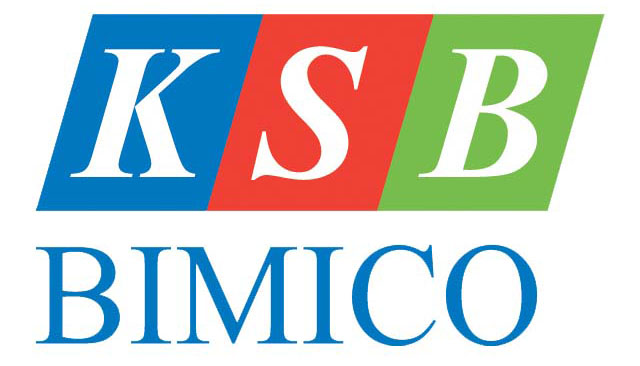 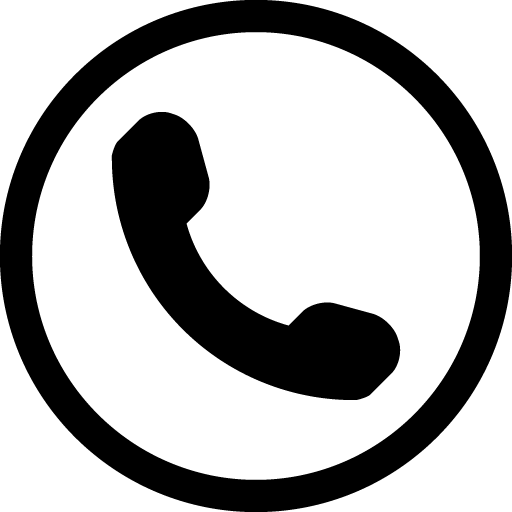 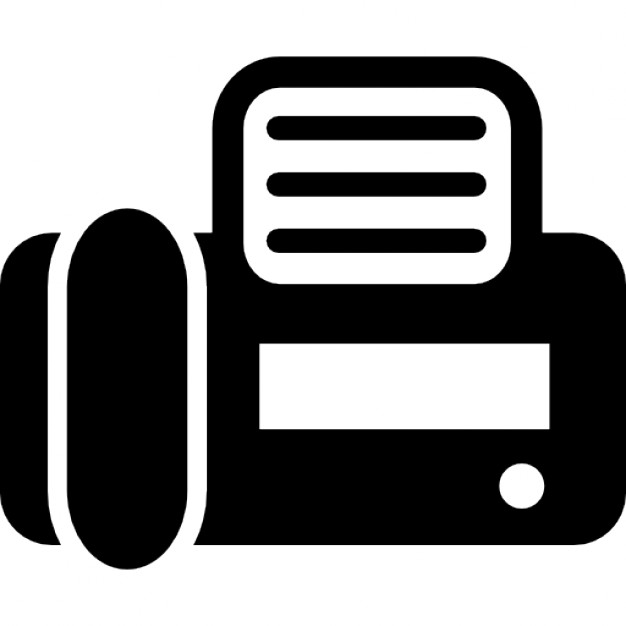 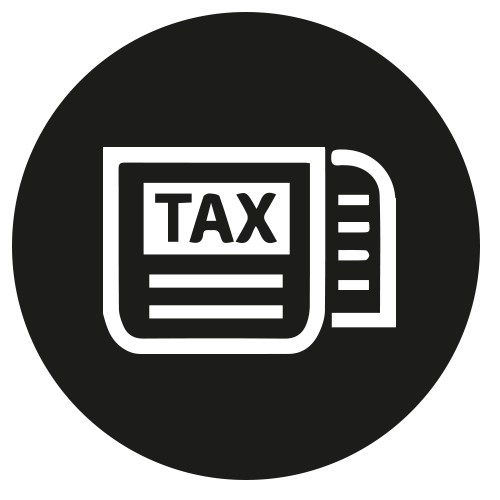 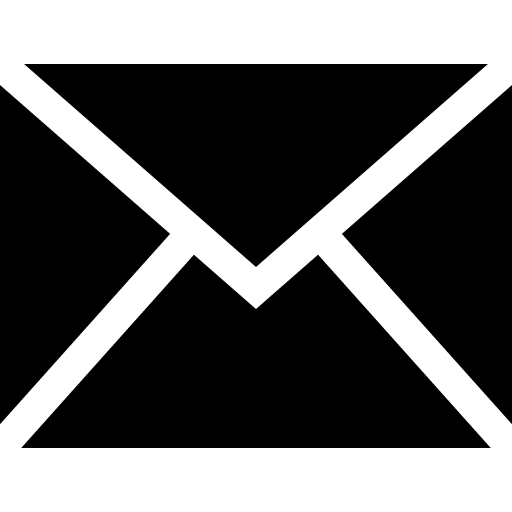 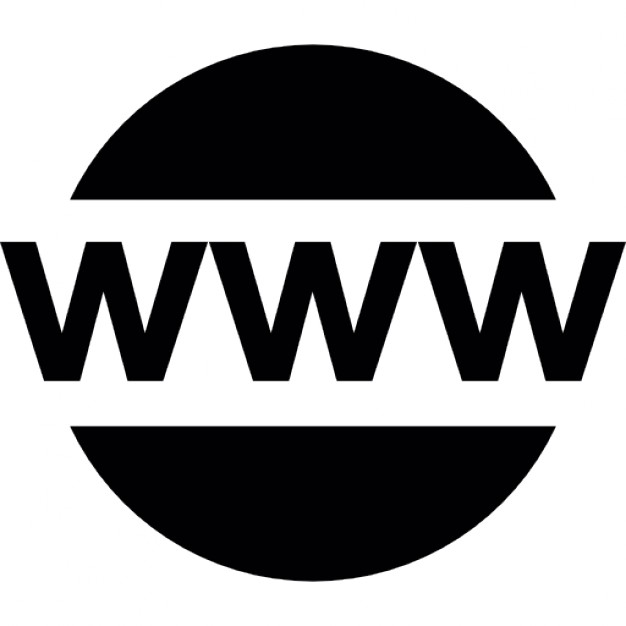 THƯ ỨNG CỬ THÀNH VIÊN HỘI ĐỒNG QUẢN TRỊKính gửi: Đại hội đồng cổ đông Công ty CP Khoáng sản và Xây dựng Bình DươngTôi tên: ……………………………………………………………………………………….Ngày sinh: ………………………………..Quốc tịch: ……………………………………….Mã số cổ đông: ……………………………………………………………………………….CMND/ Hộ chiếu: ……………………. Ngày cấp: ………………….. Nơi cấp: …………..Địa chỉ: ……………………………………………………………………………………….Điện thoại liên lạc: …………………………………………………………………………...Số cổ phần sở hữu: …………………………………………………Tỷ lệ sở hữu: ……….%Sau khi xem xét các điều kiện tiêu chuẩn theo quy định, tôi xin tham gia ứng cử thành viên Hội đồng quản trị của Công ty CP Khoáng sản và Xây dựng Bình Dương.Tôi cam kết nội dung của thư ứng cử này là hoàn toàn chính xác. Việc tự ứng cử chức danh trên là hoàn toàn tự nguyện và đầy đủ thẩm quyền để tự ứng cử thành viên Hội đồng quản trị của Công ty CP Khoáng sản và Xây dựng Bình Dương theo đúng quy Pháp luật và Điều lệ Công ty.Nếu được các cổ đông tín nhiệm bầu vào Hội đồng quản trị, tôi xin đem hết năng lực và tâm huyết của mình để đóng góp cho sự phát triển chung của Công ty.Trân trọng!Hồ sơ gửi kèm:- Sơ yếu lý lịch theo mẫu 05 của Công ty;- Bản sao công chứng CMND/ Hộ chiếu.…………, ngày …… tháng …… năm …….Ứng cử viên(Ký và ghi rõ họ tên)